PATERNALİST LİDERLİK VE ÖRGÜTSEL İLETİŞİM ARASINDAKİ İLİŞKİ: DOĞU AKDENİZ BÖLGESİNDE BİR BELEDİYE ÖRNEĞİMustafa TAŞLIYAN*Hüseyin ÇİÇEKLİOĞLU**Tuba BIYIKBEYİ***ÖzetFarklı toplum ve kültürlerde yöneticilerden beklenen liderlik tarzları da değişiklik gösterebilmektedir. Doğu toplumlarında daha iş birlikçi ve geniş güç mesafesi niteliği bulunduğundan dolayı paternalizm anlayışı özellikle bu toplumlarda daha yaygın olarak görülmektedir.Paternalizm; hiyerarşik ilişkiler içerisinde liderin örgütü bir aile ortamına benzetip, astların hem bireysel hem profesyonel yaşamlarında yol gösteren, destekleyen ve karşılığında da onlardan örgüte ve kendilerine karşı sadakat ve bağlılık bekleyen bir yaklaşımdır. Örgütsel iletişim ise, bir örgütün çeşitli kısımları ve personeli arasındaki bilgi, veri, algı, anlayış, yaklaşım aktarmaları isinde kullanılan her türlü metot, araç, gereç ve tekniği ile bu aktarmadaki çeşitli sistemleri (kanalları) ve yazılı sözlü sözsüz her türlü mesaj şeklini içermektedir. Paternalist liderlerin ”babacan” tavırları sayesinde örgütsel iletişimin iyileşeceği düşüncesi bu araştırmanın temel çıkış noktasıdır. Bu çalışmanın amacı paternalist liderlik ile örgütsel iletişim arasındaki ilişkiyi incelemektir. Araştırmanın örneklemini Doğu Akdeniz Bölgesinde yer alan bir ilçe belediyesinde çalışan 110 kişi oluşturmaktadır. Veri toplamada anket tekniği kullanılmıştır. Araştırmada amaçlara ulaşabilmek için frekans analizi, korelasyon ve regresyon gibi analizler yapılmıştır. Araştırma sonucunda örgütsel iletişim ile paternalist liderliğin alt boyutları arasında orta şiddette ve pozitif ilişki bulunmuştur. Ayrıca demografik farklılıklar örgütsel iletişim algısı ve paternalist liderlik algısında farklılıklara sebep olmamaktadır.Anahtar Kelimeler: Paternalist, Liderlik, İletişimTHE RELATIONSHIP BETWEEN PATERNALIST LEADERSHIP AND ORGANIZATIONAL COMMUNICATION: A MUNICIPALITY IN EAST MEDITERRANEAN REGION EXAMPLEAbstractLeadership styles expected from managers can differ according to different cultures and society. Paternalism can be seen more common in east societies due to its traits of more collaborator and wide power distance. Paternalism is an approach that leaders simulate an organization to a family atmosphere in hierarchical relations, support and guide to their employees both in business and personal life and in return expect loyalty and commitment from employees. Organizational communication concept consists of information, data, perception and approach transfer among employees and in different departments of organization. Meanwhile all kinds of used method, equipment and technic have any message styles verbal, non-verbal or written. The starting point of this research is the opinion of organizational communication gets better thanks to fatherly manner of paternalist leaders. The purpose of this study is to search the relationship between paternalist leadership and organizational communication. Sample of this study consist of 110 district municipality employees in East Mediterranean region. Survey technique has been used for data collection. To achieve the purposes of this research, analysis such as frequency analysis, correlation and regression were performed. The findings reveal that there is a positive relationship with a moderate impact between the subscales of paternalist leadership and organizational communication. Also, demographic characteristics do not cause any difference in the perception of organizational communication and perception of paternalist leadership.Key Words: Paternalist Leadership, Organizational Communication* Prof. Dr. Kahramanmaraş Sütçü İmam Üniversitesi, İktisadi ve İdari Bilimler Fakültesi, İşletme Bölümü** Öğretim Görevlisi. Mersin Üniversitesi, Sosyal Bilimler Meslek Yüksek Okulu, hciceklioglu@mersin.edu.tr*** Doktora Öğrencisi. Kahramanmaraş Sütçü İmam Üniversitesi, İktisadi ve İdari Bilimler Fakültesi, İşletme Bölümü, tubabiyikbeyi@windowslive.comوقد وضعت هذه الدراسة من التقارير المستخرجة في المؤتمر الدولي الثاني للبحوث الاستراتيجية.العلاقة بين القيادة الكلاسيكية والإتصال التنظيمي:مثال على بلدية في منطقة البحر الأبيض المتوسطمصطفى تاشليان***حسين جيجكلي أوغلو***طوبى بيوك بيي***ملخص :يمكن أن تختلف أنماط القيادة المتوقعة من المديرين بإختلاف المجتمعات والثقافات، وبما أن هناك طبيعة أكثر تعاونا واتساعا وشبابا في المجتمعات الشرقية فإن مفهوم الأبوبة أكثر انتشارا خاصة في هذه المجتمعات.الأبوبة في العلاقات الهرمية، مثل المنظمة الرائدة في بيئة أسرية، يؤدي إلى الحياة الفردية والمهنية للمرؤوسين،وهو نهج للتقرب والدعم للذين ينظرون بولاء وصدق تجاههم.أما التواصل التنظيمي،منظمة تشمل جميع أنواع الأساليب والأدوات والمواد والتقنيات المستخدمة في مختلف أجزاء من المعلومات والبيانات والتصور والفهم والنهج والاتصال بين مختلف أجزاء الأقسام والموظفين،وتحتوي أنظمة مختلفة كافة أشكال القنوات وا الرسائل اللفظية والغير لفظية.هذا هو نقطة الإنطلاق الرئيسية لهذا الفكر المدروس أن الاتصالات التنظيمية سوف تتحسن بفضل المواقف "الأبوية" للقادة الأبويين.      والغرض من هذه الدراسة هو دراسة العلاقة بين القيادة الأبوية والاتصالات التنظيمية. وتتألف عينة البحث من 110 أشخاص يعملون في بلدية محلية تقع في إقليم شرق المتوسط. وقد استخدمت تقنية المسح في جمع البيانات،وأجريت تحليلات مثل تحليل الترددات والارتباط والانحدار من أجل الوصول إلى أهداف البحث.ونتيجة لهذا البحث، تم العثور على شدة متوسطة وعلاقة إيجابية بين الاتصالات التنظيمية والأبعاد الفرعية للقيادة الأبوبة. وعلاوة على ذلك، فإن الاختلافات الديموغرافية لا تسبب اختلافات في إدراك الاتصالات التنظيمية والقيادة الأبوبة.الكلمات المفتاحية: الأبوبة، القيادة، الاتصالات .GİRİŞİletişim olgusu endüstri, işletme, bölüm fark etmeksizin her çalışanın içerisinde bulunduğu bir süreç olarak karşımıza çıkmaktadır. Literatür araştırması sonucu elde edilen bilgiler, işletmelerde meydana gelen problemlerin temel çıkış noktasının iletişim eksikliğinden kaynaklandığını göstermektedir.Küreselleşmenin getirdiği yoğun rekabet ortamı, örgütsel amaçların gerçekleşmesi için çalışanların tanımlanmış rol gereklerinin ötesine geçmelerini gerekli kılmaktadır. Bunun gerçekleşmesi için ise, çalışanlar arası iletişim kanallarını çok yönlü olarak açık tutmak gerekmektedir. Çalışan bireyler arası iletişimin yönü ve etkinliği, örgütlerin üretkenlik ve verimliliğini de ciddi oranda etkilemektedir. Örgütsel hedefleri gerçekleştirmek adına çalışanların yapmaları gereken işbirliği ve ekstra rol davranışı sergilemelerinin ön koşulu, sağlıklı bir iletişim ağının varlığı olarak gösterilmektedir. Tüm iletişim kanallarının açık tutarak çalışanlar arası bilgi paylaşımına etkinlik kazandırmak, örgütsel sorunların çözümü ve çalışanlar arası işbirliğinin artmasında da etkin rol oynayacaktır. Başkaları üzerinden amaçlara ulaşmak olarak kısaca tanımlanmakta olan organizasyon yapısındaki kaliteli etkileşimi sağlayan faktörlerin başında ise liderlik tarzları gelmektedir. Kültürümüzle entegrasyonu daha rahat olan paternalist liderlik yaklaşımın getirmiş olduğu babacan, tatlı sert tarz çalışanların kendilerini birer aile üyesi gibi görmesini sağlayacak ve iletişim kanallarının daha açık ve etkin olmasını sağlayacaktır.Gerek kavramsal gerek tarihsel açıdan liderlik oldukça eski bir olgudur. İlk çağlardan bu yana toplumdaki her bireyin ilgisini çeken liderlik olgusu üzerine, şu ana kadar çok sayıda çalışma yapılmış durumdadır. Liderlikle ilgili çalışmalar incelendiğinde tarihsel süreçte lider algısının ilk önceleri devlet ve politik yapılar ile birlikte kullanıldığı, günümüzde ise çoğunlukla işletmeleri ilgilendiren konular ile birlikte ele alındığı görülebilmektedir. Bununla birlikte, liderlik olgusunun eski çağlardan beri insan yaşamının bir parçası gibi düşünülmesine rağmen, bir disiplin olarak ele alınışının yakın tarihlerde başladığını söylemek mümkündür (Budak ve Fettahlıoğlu, 2015:1).Örgütlerin mihenk taşı olarak da adlandırabileceğimiz liderlik ve iletişim olguları, ister özel ister kamu örgütlerinde olsun yönetim alanında üzerinde en çok durulması gereken alanlar olarak karşımıza çıkmaktadır. Böylesine önemli bir konunun halkla sürekli iç içe olunan yerel yönetimler ve bunlardan biri olan belediye örgütlerindeki önemini ve hâlihazırdaki durumunu ortaya koymak için yapılan bu araştırmanın sonuçlarından yararlanılarak geleceğe dair bazı önermelerde bulunmak mümkündür. Örgütler giderek karmaşık bir hal alırken onu oluşturan bireyler de farklı açılardan kompleks bir yapıya sahip olarak karşımıza çıkmaktadır. Bireysel ve örgütsel karmaşık yapı, birbirleri ile ancak etkili bir örgütsel iletişim ve etkin bir liderlik sayesinde uyumlu ve sistemli bir şekilde bütünlük oluşturabilir.ÖRGÜTSEL İLETİŞİM KAVRAMIEn basit tanımıyla “başkaları aracılığıyla amaçlara ulaşmak” olarak tanımlanan organizasyonlarda tepe yöneticiler belirlenen hedeflere ulaşmak amacıyla örgüt çalışanlarını bu hedeflere yöneltmek zorundadırlar. Bu bakımdan örgütsel iletişim işletme için hayati önem taşımaktadır. Daha net bir ifadeyle, örgütsel iletişim olmadan işletmenin hedeflerine ulaşması mümkün olmayacaktır. Örgütsel hedeflerin gerçekleşebilmesi için örgütsel hedeflerin her bir çalışan tarafından net bir şekilde algılanması gerekmektedir. Her insan birbirinden farklılıklar gösterdiğinden dolayı bireylerin algılama düzeyleri ve iletişim şekilleri de farklılık gösterecektir. İnsanlar sürekli olarak birbiriyle iletişim halinde olduklarından dolayı, insan davranışları bir bakıma toplumsal davranış olarak görülebilir. İşte insanlar arasındaki bu etkileşimi sağlayan unsur iletişim, bunun örgütlere yansıması ise örgütsel iletişim olarak karşımıza çıkmaktadır. Bu sayede örgütler ve örgüt bireyleri hedeflerini, algılarını, düşüncelerini, isteklerini, duygu ve değerlerini, tutumlarını ve ihtiyaçlarını net olarak ifade edebilirler.	Bir sistem olarak iletişim olgusunun en büyük amacı, örgütsel ilişkilerin belirli bir düzen içine sokulması ve bu şekilde örgütsel amaçlarla bireysel amaçlar arasında bilinçli bir dengenin sağlanmasıdır (Gürgen, 1997:33). Örgütler açısından iletişimi tanımlamak için, bir örgütün çeşitli kısımları ve çalışanları arasındaki bilgi, duygu, anlayış ve yaklaşım aktarımını, bu aktarma işlemindeki her türlü araç-gereç ve yöntemi, söz konusu aktarma ile ilgili çeşitli kanalları ve mesaj biçimini içermekte olduğunu belirtmek gerekmektedir (Can ve diğerleri, 2006:92). Aynı şekilde Koçel’e (2003:530) göre örgütsel iletişim, bir örgütün çeşitli kısımları ve personeli arasındaki bilgi, veri, algı, anlayış, yaklaşım aktarmaları isinde kullanılan her türlü metot, araç, gereç ve tekniği ile bu aktarmadaki çeşitli sistemleri (kanalları) ve yazılı sözlü sözsüz her türlü mesaj şeklini içerisinde barındırmaktadır. Aynı doğrultuda Koçel (2003:554) örgütlerde iletişimi iyileştirmek için yapılması gerekenleri şu şekilde belirtilmektedir:Geri beslemeyi de içeresinde barındıran sonucu izlemeMesaj bombardımanı içeresinde haber akısının izlenmesiEmpatiMesajın tekrarıKullanılan dilin sadeleştirilmesiİletişim kanallarının arttırılması (bültenler ilan tahtaları tavsiye kutuları vb.)İletişim teknolojisinin kullanımının arttırılmasıdır.Sayers ve arkadaşları’na (1993:8-9) göre yapılan ya da yapılamayan her etkinlik başkalarına bir mesaj iletir. Bu mesajların çoğu kasıtlı bir şekilde iletilmektedir. Yöneticinin yardımcısına direktif vermesi, patrondan yeni bir proje adına ek fon istenmesi, rapor sunulacak bir toplantıya giderken en iyi elbisenin giyilmesi, kasıtlı olarak gönderilen mesajlardan sayılabilmektedir ve içeresinde hem sözel hem de sözsüz iletişim ifadelerini barındırır. Bunun yanı sıra sık olarak ise geç kalmak, güç durumlarda kekelemek, belli kişilere karsı kayıtsız kalmak gibi kasıt gözetmeden yapılan fakat içeresinde belki de ‘isimi ciddiye almıyorum, yaptığım katkılara değer verilmiyor” gibi mesajlar barındıran davranışlar da örgütsel iletişim unsurları arasında yer almaktadır. Bu sebeple örgütsel başarıya ulaşma adına, bilginin örgüt içeresinde sağlıklı bir iletişim ağıyla tüm bireyler tarafından paylaşılması esas alınmalıdır. Bu doğrultuda örgütlerde mesajın akışına yönelik çeşitli iletişim şekilleri mevcuttur (Gomez-Mejia ve Balkin, 2002:323-24)Örgütsel İletişimin Fonksiyonlarıİnsan sosyal bir varlık olmasaydı iletişimin etkinliğinden söz edilmesi mümkün değildi. İletişimin temel fonksiyonlarına bakıldığında, iletişimin bilgi taşıma özelliği, sağlıklı ilişkilerin kurulmasına yardım etmesi, etkileşimin sağlanması, kararların iletilmesi, emirlerin taşınması ve geri bildirime imkân sağladığı görülmektedir (Robbins, 1998:636-641).	İletişimin Bilgi Transferi ÖzelliğiBilgi sayesinde mevcut durum ve performans ölçülürken, sorun tanımlanabilir ve çözüm önerileri geliştirilebilir. Bir örgütte gerek tepe yönetimin birbiriyle, gerek çalışanların kendi aralarında, gerekse tepe yönetimi ile çalışanlar arasında örgüt içi haberleşme ve iletişim kurmak tüm kurumlar için çok önemli bir faktör olarak karşımıza çıkmaktadır (Eren, 2001:84).Sağlıklı İlişkileri Sağlama Fonksiyonu	Toplumda veya örgütlerde insanlar arasında diyalog ile sorun çözme yöntemlerinin başında iletişim olgusu gelmektedir. Kişiler arasındaki sorunları çözme isteği ve sorunların kaynakları iletişim sayesinde iletilmektedir. Kişiler arasında sağlıklı ilişkilerin gerçekleşebilmesi için alıcı ve kaynak arasında sağlıklı iletişimin gerçekleşmesi gerekmektedir. Bu da iletişim engellerinin olmadığı ve geribildirimin kullanıldığı iletişim modelleriyle daha etkin bir şekilde sağlanmaktadır (Erkoç, 2008:27-28). 	İletişimin Etkileşim Sağlama FonksiyonuEtki ve tepki açısından bakıldığında, sağlıklı bir iletişimin sonucu olarak mesajı gönderen kişi hedefi etkilerken onun davranışlarını yönlendirebilir. Sağlıklı etkileşim ile kişiler birbirlerinin davranışlarını şekillendirebilir ve ortak bir davranış normu ortaya koyabilmektedirler (Şimşek, 2001, 168).İletişimin Kararları Taşıma FonksiyonuÖnemli organizasyonlarda önemli kararların taşınması yazılı iletişim yöntemleri kullanılarak gerçekleştirilir. Bu sayede yönetimin aldığı kararlar kişiler üzerinde bağlayıcılık sağlayabilir. Bu daha çok ciddiyetin ön planda olması isteğinden kaynaklanır ve bu sayede kişilere iletilen görevler, kurallar veya direktifler yazılı olarak kayıtlarda saklanır. Olası bir problem meydana geldiği zaman bu yazılı iletişimlerdeki kayıtlar kullanılabilir. Özellikle insan kaynakları yönetimi açısından bu fonksiyon oldukça önemlidir (Eren, 2001:93).İletişimin Emirleri Taşıma Fonksiyonuİşletmelerin ve örgütlerin başarılı olabilmeleri için amaç ve hedeflerin üst yönetim tarafından açık ve herkesin algılayabileceği bir biçimde tanımlanmış olması gerekmektedir. Etkin bir iletişimin sağlanabilmesi için bu tanımlama alt düzeyde çalışanlar dahil herkese aktarılmalıdır. Çünkü örgütsel yapı içinde alt üst ilişkisini sağlayan bürokratik yapı zamanla hantallaşabilir ve koordinasyon sorunları meydana gelebilir. Bu durumda ise iletişim sistemlerinin etkin islememesi gibi çeşitli çatışmalar ortaya çıkabilir (Eren, 2001:93).İletişimin Geri Bildirime Olanak Tanıma FonksiyonuOrganizasyonlarda yöneticiler, örgütsel hedeflerin ve amaçların standartlara uygun olarak gerçekleştirilip gerçekleştirilmediği hakkındaki bilgilere, elde edilen çıktılar incelenerek ve geribildirim sürecinden istifade ederek sahip olurlar. İletişim Süreci ve Unsurlarıİletişim Süreciİletişim süreci, bilgi akımının gerçekleştirildiği ve davranışta değişiklik meydana getiren bir süreç olarak tanımlanmaktadır. Başka bir anlatımla iletişim süreci, iletişim düzeninin yapısı içinde karşılıklı ilişkilerin kurulma biçimini anlatmaktadır (Yılmaz, 2007:82). İletişim sisteminin ana yapılarını aşağıdaki şekilde görülen unsurlar oluşturmaktadır. Bunlar sırasıyla gönderici, bilgi kaynağı, mesaj, kodlama, kanal, alıcı, gurultu ve geri bildirimdir.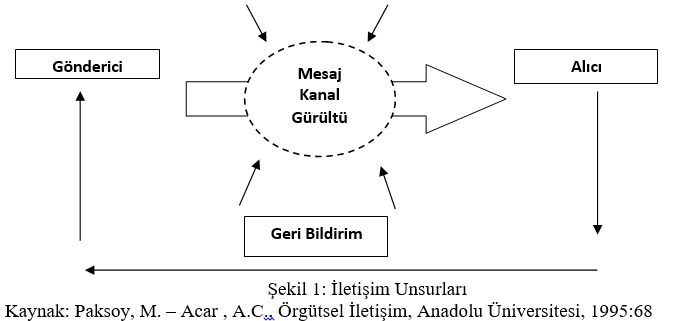 İletişim “bir mesaj alışverişidir”, şeklinde tanımlanabilecek bu süreç olmadan organizasyonların varlığı dahi düşünülemez. Bütün yönetim faaliyeti, sonunda iletişim sürecinin etkin işlemesine bağlıdır. Yönetim ile ilgili olarak verilen bütün kararlar, ulaşılan sonuçlar, gelişmeler vs. organizasyondaki ilgili kişi ve gruplara aktarılmadıkça fazla bir anlam teşkil etmemektedirler (Koçel, 2015:611)İletişim Unsurlarıİletişim belirli bir süreç sonucunda ortaya çıkan bir olgudur. Bu süreç içerisinde çeşitli unsurlar kritik roller üstlenmektedir. Bu unsurlar; Kaynak, Kodlama, Mesaj, Kanal, Gürültü, Alıcı, Kod Açma ve Geri Beslemedir.KaynakKendisine dışardan gelen veya zihninde oluşan bir fikir, düşünce veya veriyi semboller yardımıyla kodlayıp hedef ya da alıcıya ileten insan ya da kurum olarak nitelendirilmektedir. Alıcıya gönderilecek iletinin önce saptanması, sonra da bu iletinin anlaşılır nitelikte oluşmasına yardımcı olmak gönderici veya vericinin görevidir (Şimşek vd., 2011:160).KodlamaKod, iletinin işaret haline dönüşmesinde kullanılan semboller ve bunlar arasındaki ilişkileri düzenleyen kurallarla ilgilidir. Kodlar, “ironik, gösterge ve sembolik” gibi farklı türlerde karşımıza çıkabilmektedir (Şimşek vd., 2011:160).Mesajİletişim sürecinin önemli bir unsuru olarak mesaj veya ileti, değişik kodlar, sözler, kelimeler, semboller veya göstergeler topluluğudur. Gönderici, alıcıya ulaştırmak istediği düşüncelerini bu semboller vasıtasıyla iletir. Sembolleri alan alıcı da bu sembollere anlam verir, yorumlar, algılar ve gerekiyorsa bu algısı doğrultusunda davranır. Eğer alıcının verdiği anlam ile göndericinin aynı sembole verdiği anlam aynı ise, ortada etkin bir iletişimin varlığından söz edilebilir (Koçel, 2015:616-617).KanalKanal, gönderilecek olan mesajın aktarıldığı, taşındığı yol olarak tanımlanabilir. Mektup, telefon, telgraf, telsiz ve faks gibi telekomünikasyon araçları; gazete, dergi, kitap, broşür ve bildiri gibi basılı yayınlar; sinema ve tiyatro gibi görsel sanatlar; radyo ve televizyon gibi elektronik kitle iletişim araçları, günümüzün en yaygın iletişim kanallarını meydana getirmektedirler.AlıcıGöndericinin mesajı ilettiği kişi olarak karşımıza çıkmaktadır. Alıcı tarafından kendisine iletilen mesajların algılanması ile iletişim süreci sona erer.Kod AçmaBu aşama, gönderici tarafından alıcıya iletilen mesajın alıcı tarafından doğru bir şekilde anlamlandırılması şeklinde ifade edilebilir.Geri BeslemeTemel iletişim sürecinin son unsuru geriye bilgi akışıdır. Bu, alıcının göndericinin mesajına bir çeşit cevabıdır. Bu cevap sayesinde gönderici, mesajının tam olarak anlaşılıp anlaşılmadığını öğrenir. Bu anlamda her alıcı, esasında bir diğer anlamda gönderici pozisyonunda karşımıza çıkmaktadır (Koçel, 2015:620).Örgütsel İletişim ModelleriOrganizasyonlarda her bir birimi (bölümü, departmanı) bir grup olarak kabul edersek, bu grubu oluşturan bireyler arasındaki iletişime değişik modeller gösterilebilir. Bazı durumlarda gruplardaki iletişim belirli bir kişi etrafında yoğunlaşırken, başka bir durumda ise mesaj bütün grup üyeleri arasında serbestçe dolaşabilmektedir (Baltaş ve Baltaş, 1994:28). Gruplar arası iletişim, iletişim modeline göre de farklılıklar gösterebilir. Bir başka ifade ile iletişim modeli ana şemsiye gibi ele alındığında bunun altında yer alan iletişim biçimleri doğal olarak bu şemsiyeye uygun olacaktır.	Merkezi ModelBu model otorite ve karar alma inisiyatifinin örgütün en üst yöneticisinde toplanmasını temel alan, geleneksel (klasik) örgüt yapı ve felsefesinde oldukça sık görülen bir modeldir. Grubun bütün üyelerinin merkezi konumdaki yetkili ile bilgi alışverişinde bulunmalarına karşın, kendi aralarında bir iletişim yaşanmamaktadır. Bu modelin merkezîleşme derecesi yüksek, grup tatmini düşük, kişisel tatmin yüksek ve iletişim hız ve doğruluk derecesi çok yüksektir (Koçel, 1998:355).Y ModeliMerkezi modelden sonra merkezileşme derecesi en yüksek grup iletişim modeli Y Modelidir. Daha az sayıdaki iletişim kanalına sahip olan bu modelde, önderlik tatmini, merkezileşme derecesi ve hız çok yüksek, kişisel tatmin ve doğruluk derecesi yüksek, grup tatmini ile haberleşme kanal sayısı ise diğerlerine oranla daha düşüktür (Paksoy ve Acar, 1995:46).	Zincir Modeliİletişim üyelerin birbirine yakınlık derecesine göre işlediği için grubun bazı üyeleri dışarıda kalabilmektedir. Bu durum iş görenler arası iletişimin zayıflamasına ve örgüt verimliliğinin düşmesine neden olur. Merkezileşeme derecesi, haberleşme kanalı sayısı, önderlik tatmini, grup tatmini, kişisel tatmin, hız ve doğruluk derecesi zincir modelinde yüksek değildir (Sabuncuoğlu ve Gümüş 2008:99).	Daire ModeliDaire modelinde grupta belirgin bir lider yoktur. Bireylerin herhangi biri iletişimi başlatabilir. Grup üyelerinin birbirleriyle iletişim olanaklarının bir hayli fazla olduğu daire modelinde, bir tek kişinin iletişim kurması çok zordur. Daire modeli merkezîleşme derecesinin az, haberleşme kanalının ve grup tatmininin orta, önderlik tatmini, hız ve doğruluk derecesinin düşük olduğu bir modeldir (Güney, 2001:89).	Serbest ModelTüm haberleşme kanallarının her zaman ve herkese açık olduğu, herkesin herkese hiçbir kısıtlama olmadan iletişimde bulunduğu bu model demokratik bir model olarak karşımıza çıkmaktadır. Merkezileşme ve önderlik tatmini çok az, haberleşme kanalı sayısı ve kişisel ve grup tatmini ise çok yüksektir. Ancak, hız ve doğruluk derecesi bu modelde nispeten daha düşüktür (Eren, 2001:73).Paternalist Liderlik Toplumsal kültürde önemli bir karakteristik özellik olan paternalizm, iş birlikçi ve geniş güç mesafesi halinde kendini belli eden yapılarından dolayı en çok Doğuda yaygındır. Doğu ve batı arasındaki keskin farklılıklar, sosyal hayatta olduğu kadar iş hayatında da farklı tutum ve davranışlar ile birlikte farklı liderlik tarzlarını da ihtiyaç meselesi haline getirmiştir. Paternalist liderlik, paternalizm kavramından türeyerek meydana gelmiştir. Paternalizm tarihsel olarak batıda, ABD’deki kölelik de dâhil olmak üzere ataerkil sınıf yapılarının toplumsal sınıf düzeninden özerk ve eşit bireylerden oluşan özgür bir topluma geçiş döneminde meydana gelen inanç ve uygulamalar sistemine değinmiştir. Paternalizm terimi 19.yüzyılın sonlarında bireysel serbestlik ve özerkliğin değerine dayalı bir eleştiri olarak ortaya çıkmıştır. 1785’de Immanuel Kant ve 1859’da John Stuart tarafından sosyal görüş ince bir biçimde ana hatlarıyla çizilmiştir (www.britannica.com). Latincede “pater” kelimesi “baba” anlamına gelmektedir (Rawat ve Lydon, 2016:265). Kavram, temel olarak babacan tavrı kastetmek amacıyla kullanılmaktadır. Ataerkillikten türemiş ve bireyin karşısındakini bir baba rolü ile koruma ve bunun karşılığında sadakat ve itaat beklediği bir süreç olarak tanımlanan paternalizm kavramı, ilgili taraflar arasında, örgütsel hiyerarşinin gerektirdiğinden daha karışık bir ilişkiyi belirtmektedir (Köksal, 2011a: 106). Bu karışık ilişki de iki taraftan oluşmaktadır (Börekçi, 2009: 104). Bir tarafta astını koruyan, onu destekleyen, değer veren ve rehberlik eden üst, diğer tarafta ise üstüne karşı sadık ve saygılı olan ast mevcut bulunmaktadır. İki taraf arasındaki ilişkiler, maddi, sosyal ve diğer kaynak türlerinin değişimini mümkün kılmaktadır. İki taraf için de belli bir fayda vardır. Aycan ve Kabasakal’a göre (2006) paternalizm, kişisel ilgi ilişkisine yoğunlaşan ilişkisel değişim çeşitlerinden biridir. Bir kültür özelliği olarak paternalizm hakkında çatışan çeşitli yorum ve tanımlamalar bulunmaktadır. Bu tanımlamalar arasında “iyi niyetli diktatörlük” (Northhouse, 1997:79), “meşru otorite” (Padavic ve Earnest, 1994: 277), “paternalizmden ortaklığa” (Fitzsimons, 1991: 48), “stratejik esneklik” (Padavic ve Earnest, 1994: 278),  “en tatlı ikna”, “kadife eldivendeki demir yumruk”, en ilgi uyandırıcı olanlardır. Bu çalışmada paternalizm kavramının toplumsal kültür ya da örgüt kültürü özelliğinden ziyade liderlik özelliği ele alınıp çalışanlar ve liderler arasında gerçekleşen örgütsel iletişim ile ilişkisi incelenmektedir. Paternalistik değerlere sahip bir lider ya da yönetici çalışanlarına bir baba rolüne bürünerek yaklaşmakta ve onlarla kuracağı iletişimin de bu doğrultuda şekil alabilmesi araştırmanın temel çıkış noktalarından olmuştur.  Paternalist bir lider örgüt içeresinde bir aile atmosferi yaratmakta ve çalışanlarına hem iş hem de özel yaşamlarına ilişkin öneri ve tavsiye vermekte, çalışanlarıyla kişisel olarak ilgilenmekte ve onların hem profesyonel hem de özel yaşamlarına ilişkin destek olmaktadır (Erben ve Ökten, 2014: 106). Paternalist liderlik, baskın disiplin ve otoriteyi, babacan bir yardımseverlik ve ahlaki dürüstlük ile yoğuran bir tarzı belirtmektedir (Farh ve Cheng, 2000: 94; Hayek, Novicevic, Humphreys ve Jones, 2010: 371, akt, Köksal, 2011: 105). Gelfand ve arkadaşlarına (2007) göre paternalist liderlik, liderin çalışanların profesyonel ve özel yaşamlarına bir ebeveyn gibi rehberlik ettiği, buna karşılık olarak ise onlardan sadakat, itaat ve hürmet beklediği hiyerarşik ilişki olarak belirtilebilir. Otokratik bir liderin özelliğine paternalist bir lider de sahiptir ancak bunun yanında otokratik liderden ayıran bir farkı vardır. Bu fark da paternalist liderlerin çalışanlarıyla bir ailenin çocuklarıyla nasıl ilgileniyorsa tıpkı o şekilde ilgilenmesidir. Bu sebeple de çocuğu rolünde gördükleri çalışanları adına gereken zamanlarda onlara sormaksızın kararlar verebilir ve bu kararı uygulayabilirler. Bir paternalist liderlik özelliği gösteren yöneticiye veya üsse,  iş ortamında oluşturmaya çalıştığı aile atmosferinden dolayı genelde olumlu yaklaşılmaktadır. Ama bu durum bu yöneticilerin bazı çalışanları kayıracağı ve kendisine daha sadık olarak değerlendirdikleri çalışanlara daha farklı ve daha pozitif bir davranış ile yaklaşacağını düşündürtmektedir, bunun sonucunda da bireyler arası farklı davranışlar ve kayırmaların da meydana gelmesi beklenebilmektedir (Aycan, 2001: 5) Paternalist liderlik, güç aralığı geniş ve toplulukçu ülke kültürlerinde daha başarılı olmakta ve kabul görmektedir (Pellegrini ve Scandura, 2006: 265). Türkiye, Asya ve Ortadoğu ülkeleri gibi kolektivist, güç mesafesinin yüksek ve paternalizm özelliklerine sahip olan bir ülke olduğundan dolayı paternalistik liderlik yaklaşımı Türkiye’deki çalışanlar tarafından beklenilen bir liderlik anlayışı olmaya müsaittir (Cerit, 2012: 38). Dworkin’e (1972) göre farklı paternalizm tipleri mevcuttur ve o bu tipler üzerinde durmuştur. Yumuşak paternalizm; seçme hakkına sahip olan kişinin, seçim esnasında olası negatif koşulların fark edebilen kişi olduğundan emin olmak için gerekeni yapmayı ifade eder. Sert paternalizm; eğer bireyin iyiliği için zararlıysa, zor kullanarak bir bireyi bir seçim yapmaktan alıkoymaktır. Güçsüz paternalizm, eğer istenen sonuçta başarısızlık olasıysa, sonuçlara ulaşmak için kullanılan araçların kontrol edilmesini ifade eder. Güçlü paternalizm; eğer elde edilmek istenen sonuç karmaşık, yanlış ya da mantıksızsa, bir kişinin amaca ulaşmasını engellemeyi belirtir. Saf paternalizm; eğer gerekli ihtiyati tedbirler eksikse bireyin harekete geçmesine engel olmayı ifade eder. Birisi ahlaki gerekçelere dayalı olarak bir eylemi gerçekleştirmekten alıkonulduğunda bu ahlaki paternalizm olarak adlandırılır (Rawat ve Lydon, 2016: 265) Paternalist bir liderle çalışanlar liderlerine gönüllülük üzerine dayalı bir bağlılık sergilerler ve bu bağlılık ve gönüllü itaat ilişkisi çerçevesinde çalışanlar liderlerinden koruma, rehberlik ve ailelerini de kapsayan çeşitli faydalar elde ederler. Bu durum da bağımlı bir ilişki örüntüsü meydana getirmektedir. Bir paternalist liderlik özelliği gösteren yöneticiye veya üsse,  iş ortamında oluşturmaya çalıştığı aile atmosferinden dolayı genelde olumlu yaklaşılmaktadır. Ama bu durum bu yöneticilerin bazı çalışanları kayıracağı ve kendisine daha sadık olarak değerlendirdikleri çalışanlara daha farklı ve daha pozitif bir davranış ile yaklaşacağını düşündürtmektedir, bunun sonucunda da bireyler arası farklı davranışlar ve kayırmaların da meydana gelmesi beklenebilmektedir (Aycan, 2001: 5).  Liderler, paternalist sorumluluklarını ihmal ederlerse, çalışanlar liderlerini eleştirebilmektedirler. Dolayısıyla, paternalizm otokratik liderliğe dönüşürse liderler, çalışanlarına olan ilgilerini kaybettikleri sebebiyle eleştirilere maruz kalabilir ve sonuçta lidere duyulan sadakat ve güven azalacaktır (Pellegrini vd., 2006: 395, akt, Köksal, 2011:110 ).  Aycan, paternalizmi iki tür olarak ayırmıştır. Bunları, iyi niyetli ve çıkarcı olarak sınıflandırmıştır. Ayrıca, Farh ve Cheng de paternalist liderliği üç boyutta incelemişler. Bunlar; otoriter, yardımsever ve ahlaki liderlik bileşenleridir. Bu çalışmada Aycan’ın ölçeğinden yararlanıldığı bu ölçeğe ait alt boyutlar incelenecektir. Çıkarcı paternalizm türünde yöneticiler çalışanları kendi çıkarları yörüngesinde döndürür ve Makyavelist kişilik özellikleri gösteren tavırlar sergileyebilirler. Burada yapılan işin önemi üzerine daha çok durup iş odaklı bir yaklaşım gösterilirken, iyi niyetli paternalizmde işi yapanın iyiliği üzerine daha çok durulur. İyi niyetli paternalizmde çalışanların gösterdiği bağlılık, yöneticinin kendilerine sunduğu samimiyetin bir ödülü niteliğindedir (Hayek vd., 2010: 301, akt, Köksal, 2011: 107). Çıkarcı paternalizmde süreç bu sebeple değişkenlik gösterebilmektedir. Liderin çalışana karşı olan tavrı, onunla kurduğu iletişim, içtenlik ve çalışanın iyiliği için yapılmakta olan uygulamalar ile verilen kararlar, çalışanı korumak için yapıldığına inandırıldığı sürece yararlı çıktılar oluşturacaktır.       Aycan(2006), paternalist liderliği beş boyut altında incelemiştir. Bu boyutlar aşağıdaki gibidir:  İş yerinde aile atmosferi yaratma, Bireyselleştirilmiş ilişkiler, Çalışanların iş dışındaki hayatlarına katılım, Sadakat beklentisi, Hiyerarşi ve otorite durumu. Bu boyutlar genel bir çerçevede incelenecek olursa; Paternalist lider, iş yerinde bir aile atmosferi oluşturmaya çalışmaktadır. Astlarla yakın ve bireysel, yüz yüze ilişkiler kurmakta, işle ilgili olmayan alanlarda da kendini göstermekte, sadakat beklemektedirler. Çalışan da liderlerine itaat etmekte, işle ilgili olmayan alanlarda da liderlerine yardım etmekte ve liderin otoritesini sorgulamadan kabul ederek liderin kendileri için iyi olanı bildiğine inanmaktadırlar. Paternalist örgütlerde yöneticinin çalışanlara yönelik ilgi ve kontrol bölgesi işteki konularla sınırlı kalmadığından informal bir iletişim alanı tüm çalışanlar tarafından benimsenmekte ve destek görmektedir (Erben, 2004: 351).  Paternalist lider otokratik lider özelliklerinin bir kısmına sahip olmakla beraber, otokratik liderden ayrılan noktası olarak çalışanları ile bir ailenin çocuklarıyla ilgilendiği gibi ilgilenmesi ifade edilir. Bu noktada hem bir ilgi hem de bir kontrolün söz konusu olduğunun altını çizmek faydalı olacaktır. Lider ya da yöneticinin çalışanlara sormadan onlar adına karar alması kendisini çalışanların ailesinin bir parçası olarak gördüğünden kaynaklanmaktadır. Paternalist liderler çalışanlarının iş dışı hayatlarında da onlara kişisel ilgi göstererek onların refahını artırmaya yönelik davranışlarda bulunabilmektedirler (Öz ve Kılıç, 2010: 682). Profesyonel hayatları dışında, özel, sosyal yaşantılarıyla ilgili konularda da yardım edip problemleri çözmeye ve yol gösteren bir rehber olmak için uğraşırlar. En genel ifade ile başkaları vasıtasıyla amaçlara ulaşmak olarak tanımlanan yönetimin, başarılı bir şekilde yürütülebilmesi için etkin bir örgütsel iletişim ortamı oluşturmak ilk sıralarda bulunan faktörlerdendir. Bilginin gerekli zamanda gerekli yere ulaşması, doğru olarak ulaşması ve doğru algılanması sonucunda meydana gelecek olan faaliyetler, amaçlara ulaşmada örgütlere hız kazandırabilir. Doğru zamanda doğru bilginin ulaşmasının yanında ise önemli olan bir diğer etmen de bu iletişimin ne şekilde sağlandığıdır. Örgütsel iletişim modellerinde en hiyerarşik yapıdaki dikey iletişimden, tüm bireylerin birbiriyle rahatça iletişim içinde olabileceği yatay iletişime kadar gelen iletişim modelleri mevcuttur. Bu modeller hiyerarşik yapıya ve çalışanların birbirine karşı olan yakınlık derecesine ve samimiyetine göre farklılık arz edebilir. Örgütlerin ayakta kalabilmesi ve rekabet üstünlüğünü kaybetmeden sürdürebilmeleri için en temel hususlardan olan iletişimin, yöneticiler ya da liderler tarafından etkin sağlanması oldukça önemli ve gerekli bir husustur. Paternalist liderlik tarzı, genel olarak yöneticiden çalışanlara gösterilen babacan bir yaklaşım ve samimi bir iletişimi konu almaktadır. Bunun karşılığında da çalışandan yöneticiye ve işine karşı bir sadakat ve bağlılık beklentisi vardır. Ayrıca paternalist liderlik tarzının temel felsefesinde yönetici ile çalışan arasındaki bireysel ve daha çok informal iletişim vardır. Bu çalışmanın temel çıkış noktası, içerisinde daha çok informal ilişkiler bulunan paternalist liderlik anlayışı ile örgütsel iletişimin etkinliği arasında nasıl bir ilişki kurulabileceğinin belirlenmesi ihtiyacından meydana gelmiştir.  ARAŞTIRMA METODOLİSİAmaç ve YöntemAraştırmanın amacı, çalışanların yönetim tarzı algıları ile örgütsel iletişim algıları arasındaki ilişkiyi ortaya koymaktır. Çalışmada öncelikle ilgili kavramlara ilişkin alan yazınına dayalı olarak literatür kısmı oluşturulmuş ve daha sonra anket yöntemi ile veri toplama aşamasına geçilmiştir. Elde edilen veriler SPSS istatistik programı ile analiz edildikten sonra sonuçlar raporlanarak değerlendirmeye alınmıştır. Çalışma analiz sonucu elde edilen verilerin yorumlanması ve olası önerilerin sıralanması ile nihai haline kavuşmuştur.Araştırmada daha önce Aycan (2006) tarafından geliştirilen paternalist liderlik ölçeği ve Tuna (2008) örgütsel iletişim ölçeği kullanılmış olup, bu ölçek sorularının bazıları doğrudan, bazıları ise güvenilirlik ve geçerlilikleri test edilip revize edilerek kullanılmıştır. Hazırlanan anket formu 3 bölüm ve 2 ölçek toplam 62 sorudan oluşmaktadır. Birinci bölüm, çalışanların demografik özellikleri hakkında tanıtıcı verilere yönelik soruları içermektedir. İkinci bölüm, paternalist liderlik ölçeğinden, üçüncü bölüm ise örgütsel iletişim ölçeğinden oluşmaktadır. Bu bölümdeki sorular 5’li Likert ölçeğine göre tasarlanmıştır. Bu sisteme göre ifadeler “Kesinlikle Katılmıyorum (1)”, “Katılmıyorum (2)”, “Kararsızım (3)”, “Katılıyorum (4)” ve “Kesinlikle Katılıyorum (5)” şeklinde ölçeklendirilmiştir.Ana Kütle ve ÖrneklemAraştırmanın ana kütlesi, Doğu Akdeniz Bölgesindeki bir Büyükşehir Belediyesine ait bir merkez İlçe Belediyesindeki personelden oluşmaktadır. İlçe belediyesinde çalışan 400 personelden ana kütleyi temsilen 150 adet anket formu tesadüfi örneklem yöntemi ile dağıtılmış ancak 112 anket formu geri dönmüştür. Eksik şekilde doldurulmuş ve analize uygun olmayan 2 adet form araştırma kapsamı dışında tutularak 110 adet anket formu ile analiz gerçekleştirilmiştir. Tanımlayıcı özelliklere ait veriler Tablo 1’deki gibidir.Tablo 1: Ankete Katılan Bireylerinin Tanımlayıcı ÖzellikleriAnketimize katılan 110 Belediye çalışanı bireyin verdikleri cevaplara göre demografik özelliklerine bakacak olursak; Ankete katılan bireylerin %33,6’sı (37 kişi) kadın, %66,4’ü ise (73 kişi) erkektir. Katılımcı bireylerin %18,2’si 20 kişi) 18-24 yaş aralığı, %41,9’u (46 kişi) 25-30 yaş aralığı, %28,2’si (31 kişi) 31-40 yaş aralığı ve %11,8’i (13 kişi) 41 yaş ve üzerindeki bireylerden oluşmaktadır. Katılımcı bireylerin %50,9’u (56 kişi) evli, %49,1’i (54 kişi) bekârdır. Bireylerin %3,6’sı (4 kişi) ilköğretim, %25,5’i (28 kişi) lise, %24,5’i (27 kişi) ön lisans, %38,2’si (42 kişi) lisans ve %8,2’si (9 kişi) lisansüstü düzeyinde eğitime sahiptir. Bireylerin %2,7’si (3 kişi) kasaba, %8,2’si (9 kişi) ilçe, %30,0’u (33 kişi) il merkezi ve %59,1’i (65 kişi) büyükşehirde yaşamaktadır. Çalıştığınız iş eğitim aldığınız alanla ilgili mi sorusuna bireylerin %53,6’sı (59 kişi) evet, %43,6’sı (48 kişi) hayır yanıtını vermiştir. Ankete katılan bireylerin belediyedeki görevlerine bakacak olursak; %9,1’i (10 kişi) İşçi, %16,4’ü (18 kişi) Mühendis, %56,3’ü (62 kişi) Personel ve %10,9’u (12 kişi) Tekniker olarak görev almaktadır. Ankete katılan bireylerin %17,3’ü (19 kişi) 0-1 yıl, %20,9’u (23 kişi) 2-3 yıl, %9,1’i (10 kişi) 4-5 yıl, %18,2’si 6-10 yıl ve %22,7’si (25 kişi) 11 yıl ve üzeri sürelerdir çalışmaktadırlar. Bu bireylerin %36,4’ü (40 kişi) 0-1 yıl, %50’si (55 kişi) 1-3 yıl, %3,6’sı 3-5 yıl ve %8,2’si (9 kişi) 5 yıl ve üzeri zaman dilimlerinde bulundukları pozisyonda çalışmaktadırlar. Belediye çalışanlarının %6,4’ü (7 kişi) 0-1300 TL, %50’si (55 kişi) 1301- 2000 TL, %15,5’i (17 kişi) 2001-3000 TL, %17,3’ü (19 kişi) 3001-4000 TL ve %3,6’sı (4 kişi) 4001 TL ve üzerinde ortalama aylık gelir düzeyine sahiptir. Son olarak bireylerin çalışma saatlerinden memnuniyet durumuna bakacak olursak bireylerin %68,2’sinin (75 kişi) çalışma saatlerinden memnun olduğu görülmektedir.Araştırmanın Modeli ve HipotezlerAraştırmanın modeli Şekil 1’deki gibidir.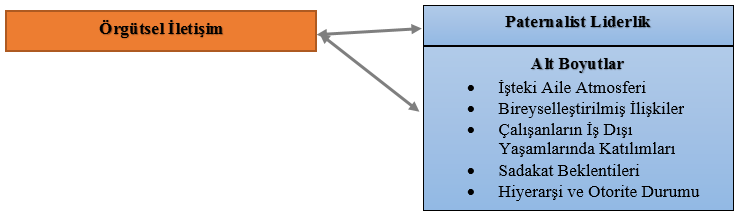 ŞEKİL 1: Araştırmanın ModeliAraştırma modeline göre aşağıdaki hipotezler test edilmek istenmiştir: Hipotez1: “Paternalist liderlik ile örgütsel iletişim arasında anlamlı bir ilişki vardır”Hipotez2: “Paternalist liderliğin örgütsel iletişim üzerinde etkisi vardır”Hipotez2a: “Paternalist liderliğin alt boyutu olan işteki aile atmosferinin örgütsel iletişim üzerinde etkisi vardır”Hipotez2b: “Paternalist liderliğin alt boyutu olan bireyselleştirilmiş ilişkilerin örgütsel iletişim üzerinde etkisi vardır”Hipotez2c: “Paternalist liderliğin alt boyutu olan çalışanların iş dışı yaşamlarında katılımın örgütsel iletişim üzerinde etkisi vardır”Hipotez2d: “Paternalist liderliğin alt boyutu olan sadakat beklentisinin örgütsel iletişim üzerinde etkisi vardır”Hipotez2e: “Paternalist liderliğin alt boyutu olan hiyerarşi ve otorite durumunun örgütsel iletişim üzerinde etkisi vardır”Araştırma BulgularıGüvenilirlik BulgularıTablo 2: Güvenirlilik AnaliziSosyal Bilimlerde uygulanan testler için hesaplanan güvenilirlik katsayısının 0,70 ve daha yüksek olması test puanlarının güvenilirliği için genel olarak yeterli görülmektedir. Çalışma anketinde kullanılan ölçek formlarının güvenirlilik (Cronbach’s Alpha) değerlerine baktığımız zaman ölçeklerin 0,70 barajının üzerinde oldukları ve oldukça güvenilir olduklarını söylenebilir (Seçer, 2013).Korelasyon BulgularıÖrgütsel iletişim ve paternalist ölçekleri arasındaki korelasyon ilişkilerine ait elde edilen bulgular Tablo 3’te görülebilmektedir.Tablo 3: Korelasyon AnaliziKorelasyon analizi sonuçlarına göre örgütsel iletişim ve paternalist liderlik boyutlarının kendi aralarında r=641, p<0,01 düzeyinde orta derece ve pozitif yönlü anlamlı bir ilişkiye sahip olduğu görülmektedir. Bu nedenle “Paternalist liderlik ile örgütsel iletişim arasında anlamlı bir ilişki vardır” şeklindeki 1. hipotezimiz kabul edilmiştir.Paternalist Liderlik ölçeğinin alt boyutlarının birbirleri ile olan ilişkilerine yönelik korelasyon verileri incelendiğinde alt boyutların genel olarak r= ,350, p<0,01 ile r= ,863, p<0,01 değerleri arasında değişen pozitif yönlü anlamlı ilişkilere sahip olduğu görülmektedir. Değerler incelendiğinde “işteki aile atmosferi” alt boyutunun, bireyselleştirilmiş ilişkiler (r= ,567, p<0,01) boyutu ile orta düzeyde, çalışanların iş dışı yaşamları (r= ,598, p<0,01) boyutu ile orta düzeyde, sadakat beklentileri (r= ,385, p<0,01) boyutu ile zayıf düzeyde ve hiyerarşi ve otorite (r= ,659, p<0,01) boyutu ile orta düzeyde pozitif yönlü ve anlamlı ilişkilere sahip olduğu görülmektedir.Paternalist Liderlik ölçeğinin “bireyselleştirilmiş ilişkiler” alt boyutunun, çalışanların iş dışı yaşamları (r= ,595, p<0,01) alt boyutu ile orta düzeyde, sadakat beklentisi (r= ,350, p<0,01) alt boyutu ile zayıf düzeyde ve hiyerarşi ve otorite (r= ,615, p<0,01) alt boyutu ile orta düzeyde pozitif yönlü anlamlı ilişkilere sahip olduğu söylenebilir. Paternalist Liderlik ölçeğinin “çalışanların iş dışı yaşamları” alt boyutunun, sadakat beklentisi (r= ,507, p<0,01) alt boyutu ile orta düzeyde ve hiyerarşi ve otorite (r= ,658, p<0,01) alt boyutu ile orta düzeyde “sadakat beklentisi” alt boyutunun, hiyerarşi ve otorite (r= ,460, p<0,01) alt boyutu ile zayıf düzeyde pozitif yönlü anlamlı ilişkilere sahip olduğu söylenebilir.   Örgütsel iletişim ölçeği ve paternalist liderlik ölçeğinin alt boyutları aralarındaki ilişkilere yönelik veriler incelendiğinde örgütsel iletişim ölçeğinin “işteki aile atmosferi” (r= ,509, p<0,01) boyutu ile orta düzeyde, bireyselleştirilmiş ilişkiler (r= ,449, p<0,01) boyutu ile zayıf düzeyde, çalışanların iş dışı yaşamları (r= ,555, p<0,01) boyutu ile orta düzeyde, sadakat beklentileri (r= ,391, p<0,01) boyutu ile zayıf düzeyde ve hiyerarşi ve otorite (r= ,632, p<0,01) boyutu ile orta düzeyde pozitif yönlü ve anlamlı ilişkilere sahip olduğu görülmektedir.Regresyon Bulguları		Korelasyon değerleri sonucu elde edilen pozitif yönlü anlamlı ilişkiler neticesinde paternalist liderliğin örgütsel iletişim üzerinde etkisi olup olmadığını belirlemeye yönelik regresyon analizi gerçekleştirilmiştir. Regresyon analizi sonucunun da ikinci hipotezimizi destekler nitelikte olduğu görülmektedir. Analizi sonuçlarına göre, “paternalist liderlik uygulamalarındaki olumlu algı artışlarının”, “örgütsel iletişime yönelik olumlu algılar” üzerinde, %41 (R2: ,410; F: 75,181, p:,000) etki edebileceği sonucuna ulaşılmıştır. Elde edilen bulgular ise Tablo 4’te yer almaktadır.Tablo 5: Paternalist Liderlik Alt Boyutlarına Yönelik Regresyon AnaliziRegresyon analizi sonucunda örgütsel iletişimin paternalist liderliğin alt boyutları olan işteki aile atmosferini %25, bireyselleştirilmiş ilişkileri %20, çalışanların iş dışı yaşamlarını %30, sadakat beklentisini %15 ve hiyerarşi ve otoriteyi %40 oranında açıkladığı görülmektedir. Ayrıca örgütsel iletişimin sırasıyla, 509, ,449, ,555, ,391 ve ,632 beta değerleri ile bu boyutlara pozitif etki ettiği görülmektedir. Elde edilen bu veriler ışığında göre Hipotez2’nin alt hipotezleri Hipotez2a, Hipotez2b, Hipotez2d, Hipotez2c ve Hipotez2e kabul edilmiştir.Çapraz Tablo BulgularıAnkete katılan bireylerin verdikleri cevaplar doğrultusunda oluşturulan çapraz tablo analizleri aşağıdaki gibidir.Tablo 6: “Yaşınız” ve “Çalışanlarına Aile Üyesi Gibi Davranır” Değişkenleri Arasındaki Çapraz Tablo1:Hiç Katılmıyorum 2:Katılmıyorum 3:Kararsızım 4:Katılıyorum 5:Kesinlikle KatılıyorumSpearman Korelasyon testi sonuçlarına göre; “Yaşınız” ve “Çalışanlarına Aile Üyesi Gibi Davranır” değişkenleri arasındaki ilişkide istatistiksel olarak anlamlı farklılık vardır (p<0,05). Analiz sonuçları incelendiğinde; bireylerin yaş aralıkları arttıkça, liderlerinin kendilerine aile üyesi gibi davrandıklarını daha fazla düşünmektedirler.Tablo 7: “Medeni Durumunuz” ve “Çalışanlarına Aile Üyesi Gibi Davranır” Değişkenleri Arasındaki Çapraz Tablo1:Hiç Katılmıyorum 2:Katılmıyorum 3:Kararsızım 4:Katılıyorum 5:Kesinlikle KatılıyorumSpearman Korelasyon testi sonuçlarına göre; “Medeni Durumunuz” ve “Çalışanlarına Aile Üyesi Gibi Davranır” değişkenleri arasındaki ilişkide istatistiksel olarak anlamlı farklılık vardır (p<0,05). Analiz sonuçları incelendiğinde; oransal açıdan bakıldığında bekar bireylerin evli bireylere nispeten aile ortamına yönelik hissiyatlarını paternalist liderlik tarzıyla yöneticilerinin kısmen de olsa çözdüğü görülmektedir.Tablo 8: “Çalışma Saatlerinizdeki Düzenlemelerden Ne Kadar Memnunsunuz?” ve “İş Yerinde Aile Ortamı Vardır” Değişkenleri Arasındaki Çapraz Tablo1:Hiç Katılmıyorum 2:Katılmıyorum 3:Kararsızım 4:Katılıyorum 5:Kesinlikle KatılıyorumSpearman Korelasyon testi sonuçlarına göre; “Çalışma Saatlerindeki Düzenlemelerden Ne Kadar Memnunsunuz” ve “İş Yerinde Aile Ortamı Vardır” değişkenleri arasındaki ilişkide istatistiksel olarak anlamlı farklılık vardır (p<0,05). Analiz sonuçları incelendiğinde; İş yerinde aile ortamı olduğunu düşünen bireylerin çalışma saatlerindeki düzenlemelerden de memnun oldukları görülmektedir. Bu ise bizlere bireyleri iş konusunda güdüleyen unsurların sadece maddi olmadığını göstermektedir.Tablo 9: “Çalışanlarına Aile Üyesi Gibi Davranır” ve “Çalışanlarını Dışarıdakilerin Eleştirilerinden Korur” Değişkenleri Arasındaki Çapraz Tablo1:Hiç Katılmıyorum 2:Katılmıyorum 3:Kararsızım 4:Katılıyorum 5:Kesinlikle KatılıyorumSpearman Korelasyon testi sonuçlarına göre; “Çalışanlarına Aile Üyesi Gibi Davranır” ve “Çalışanlarını Dışarıdakilerin Eleştirilerinden Korur” değişkenleri arasındaki ilişkide istatistiksel olarak anlamlı farklılık vardır (p<0,05). Analiz sonuçları incelendiğinde; Yöneticilerin çalışanlara aile üyesi gibi davranması ve onları eleştirilerden koruması paternalist liderlerin babacan tavırlarının ön plana çıktığını göstermektedir.Tablo 10: “Çalışanlarına Aile Üyesi Gibi Davranır” ve “Yeni İşe Başlayanlar İş Ortamına Kısa Sürede Alışır” Değişkenleri Arasındaki Çapraz Tablo1:Hiç Katılmıyorum 2:Katılmıyorum 3:Kararsızım 4:Katılıyorum 5:Kesinlikle KatılıyorumSpearman Korelasyon testi sonuçlarına göre; “Yeni İşe Başlayanlar İş Ortamına Kısa Sürede Alışır” ve “Çalışanlarına Aile Üyesi Gibi Davranır” değişkenleri arasındaki ilişkide istatistiksel olarak anlamlı farklılık vardır (p<0,05). Analiz sonuçları incelendiğinde; İşe alışma sürecinde karşılaşılan bireylerin yaşamış oldukları çekingenlik, iletişim kuramama, içine kapanma gibi problemlerin çalışanlara bir aile üyesi gibi davranılması sonucunda aşılabildiği ve yeni işe başlayanların iş ortamına kısa sürede alıştığı gözlemlenmektedir.Tablo 11: “Çalışanlar Arasında Yüz Yüze İletişim İmkanı Fazladır” ve “Herhangi Bir Problemimiz Olduğunda Hemen Fark Edilir ve Yardım Edilir” Değişkenleri Arasındaki Çapraz Tablo1:Hiç Katılmıyorum 2:Katılmıyorum 3:Kararsızım 4:Katılıyorum 5:Kesinlikle KatılıyorumSpearman Korelasyon testi sonuçlarına göre; “Çalışanlar Arasında Yüz Yüze İletişim İmkanı Fazladır” ve “Herhangi Bir Problemimiz Olduğunda Hemen Fark Edilir” değişkenleri arasındaki ilişkide istatistiksel olarak anlamlı farklılık vardır (p<0,05). Analiz sonuçları incelendiğinde; etkili bir örgütsel iletişim ağı sonucu ortaya çıkan yüz yüze iletişim imkanın bireylerin problemlerinin fark edilmesi ve çözümünde ciddi rol oynadığı gözlemlenmektedir.Tablo 12: “Çalışanlar Arasında Yüz Yüze İletişim İmkanı Fazladır” ve “Yöneticiler Çalışan Performansı İle İlgili Yeterli Bilgiye Sahiptir” Değişkenleri Arasındaki Çapraz Tablo1:Hiç Katılmıyorum 2:Katılmıyorum 3:Kararsızım 4:Katılıyorum 5:Kesinlikle KatılıyorumSpearman Korelasyon testi sonuçlarına göre; “Çalışanlar Arasında Yüz Yüze İletişim İmkanı Fazladır” ve “Yöneticiler Çalışan Performansı İle İlgili Yeterli Bilgiye Sahiptir” değişkenleri arasındaki ilişkide istatistiksel olarak anlamlı farklılık vardır (p<0,05). Analiz sonuçları incelendiğinde; Tıpkı yüz yüze iletişimin bireylerin problemlerinin fark edilmesinde etkili olması gibi, yüz yüze iletişim yöneticilere çalışanlar hakkındaki performans bilgilerinin doğrudan aktarılmasını sağlamakta, kademe yöneticilerinin hatalı değerlendirme sonuçlarına maruz kalmalarına engel olmaktadır.Tablo 13: “Herkesin Yaptığı İşle İlgili Yetki ve Sorumluluklar Yazılı Olarak Belirlenmiştir” ve “Yeni İşe Başlayanlar İş Ortamına Kısa Sürede Alışırlar” Değişkenleri Arasındaki Tablo1:Hiç Katılmıyorum 2:Katılmıyorum 3:Kararsızım 4:Katılıyorum 5:Kesinlikle KatılıyorumSpearman Korelasyon testi sonuçlarına göre; “Yetki ve Sorumluluk Yazılı Olarak Belirtilir” ve “Yeni İşe Başlayanlar İş Ortamına Kısa Sürede Alışır” değişkenleri arasındaki ilişkide istatistiksel olarak anlamlı farklılık vardır (p<0,05). Analiz sonuçları incelendiğinde; Kuvvetli örgütsel iletişim ve örgüt kültürünün yerleşmiş odluğu işletmelerde çalışanların oryantasyon sorununu kolay atlattıkları belirtilmiştir. Analiz sonuçları çalışanların yekti ve sorumluluklarının yazılı olarak belirtilmesi sonucunda işe yeni başlayan bireylerin iş ortamına kısa sürede alıştığını ortaya koymaktadır.SONUÇ Yöneticilerin amaçlara ulaşabilmek adına çalışanlara iş yaptırmak için kullandığı temel bir araç olması sebebiyle iletişim hayati bir öneme sahiptir. Planlamadan başlayıp kontrolle son bulan yönetim sürecinde etkili bir iletişim sistemi olmadan başarıya ulaşılması düşünülemez. Çünkü işletmelerde bütün yönetim fonksiyonlarının yerine getirilmesi iyi bir iletişim sisteminin varlığına bağlıdır. İşletmelerde ister formal yapıda ister informal yapıda iletişim ağları kurulmuş olsun, bu ağların kurulmasındaki en önemli unsur liderin rolüdür. Belirli amaçları gerçekleştirmek adına bir araya getirilen farklı kültürlerden insanların oluşturduğu organizasyonlarda problemlerin meydana gelmesi kaçınılmazdır. Her bireyin yetenek, beklenti, kişilik,  entelektüel sermayesi ve algılarının farklılıklar göstermesi muhtemeldir. Bu noktada liderin yapması gereken şey; farklılıkların iyi yönetilmesi ve bu farklılıklardan işletmeye katkıda bulunmasıdır. Farklılıkların yönetilmesinde kullanılan doğru liderlik tarzı ve iletişim biçimleri işletmelerde mihenk taşı rolünü üstlenmektedir.Örgütsel iletişim ve paternalist liderlik arasındaki ilişkiyi ortaya koymak amacıyla merkez ilçe belediyesinde yapılan bu çalışmanın sonuçlarına göre ; Kişilerin kendilerini ilgilendiren konularda fikirlerinin alınır ancak son karar yönetici tarafından verilmektedir.İş yerinde aile ortamı vardır.Her çalışanı bizzat, kişisel olarak tanımaya önem verir ancak arada bir resmiyet vardır.Bir çalışanın özel hayatında ne zaman bir problem olsa bir arabulucu gibi davranmaya hazırdır.Yöneticiler;Çalışanların performansları ile ilgili yeterli bilgiye sahiptir.Çalışanın özel olaylarına katılırlar.Çalışanlarla yüz yüze iletişim imkanları fazladır.Çalışanlar ve yöneticilerin mesai dışında görüşme imkanı bulunmaktadır.Erkek personel kadın personele oranla daha fazla aylık gelire sahiptir.Bireylerin yaşları arttıkça liderlerin kendilerine aile üyesi gibi davrandıklarını düşünmektedirler.Evli bireylerin eğitim düzeyleri bekar bireylere nispeten daha üst seviyededir.Bekar bireyler evli bireylere nazaran yöneticilerinin çalışanlara daha fazla aile üyesi gibi davrandığını düşünmektedir.İş yerinde aile ortamı olduğunu düşünen bireyler çalışma saatlerinden memnuniyetlerini de belirtmişlerdir.Çalışanlara aile üyesi gibi davranılması ve bireylerin sorumluluklarının yazılı olarak belirlenmesi yeni işe başlayan bireylerin iş ortamına kısa sürede alışmasını sağlamaktadır.Çalışanlarla yüz yüze iletişim imkânının olması bireylerin problemlerinin hemen fark edilmesini sağlamaktadır.Korelasyon analizi sonuçlarına göre örgütsel iletişim ve paternalist liderlik boyutlarının kendi aralarında orta derece ve pozitif yönlü anlamlı bir ilişkiye sahip olduğu görülmektedir. Bu nedenle “örgütsel iletişim ile paternalist liderlik arasında anlamlı bir ilişki var olduğu söylenebilmektedir.Paternalist Liderlik ölçeğinin alt boyutlarının birbirleri ile olan ilişkilerine yönelik korelasyon verileri incelendiğinde alt boyutların genel olarak r= ,350, p<0,01 ile r= ,863, p<0,01 değerleri arasında değişen pozitif yönlü anlamlı ilişkilere sahip olduğu görülmektedir. Değerler incelendiğinde “işteki aile atmosferi” alt boyutunun, bireyselleştirilmiş ilişkiler boyutu ile orta düzeyde, çalışanların iş dışı yaşamları boyutu ile orta düzeyde, sadakat beklentileri boyutu ile zayıf düzeyde ve hiyerarşi ve otorite boyutu ile orta düzeyde pozitif yönlü ve anlamlı ilişkilere sahip olduğu görülmektedir.Örgütsel iletişim ölçeği ve paternalist liderlik ölçeğinin alt boyutları aralarındaki ilişkilere yönelik veriler incelendiğinde örgütsel iletişim ölçeğinin “işteki aile atmosferi” boyutu ile orta düzeyde, bireyselleştirilmiş ilişkiler boyutu ile zayıf düzeyde, çalışanların iş dışı yaşamları boyutu ile orta düzeyde, sadakat boyutu ile zayıf düzeyde ve hiyerarşi ve otorite (r= ,632, p<0,01) boyutu ile orta düzeyde pozitif yönlü ve anlamlı ilişkilere sahip olduğu görülmektedir.	Korelasyon değerleri sonucu elde edilen pozitif yönlü anlamlı ilişkiler neticesinde paternalist liderliğin örgütsel iletişim üzerinde etkisi olup olmadığını belirlemeye yönelik regresyon analizi gerçekleştirilmiştir. Regresyon analizi sonucunun da ikinci hipotezimizi destekler nitelikte olduğu görülmektedir. Analizi sonuçlarına göre, “paternalist liderlik uygulamalarındaki olumlu algı artışlarının”, “örgütsel iletişime yönelik olumlu algılar” üzerinde etki edebileceği sonucuna ulaşılmıştır. Regresyon analizi sonucunda örgütsel iletişimin paternalist liderliğin alt boyutları olan işteki aile atmosferini %25, bireyselleştirilmiş ilişkileri %20, çalışanların iş dışı yaşamlarını %30, sadakat beklentisini %15 ve hiyerarşi ve otoriteyi %40 oranında açıkladığı görülmektedir. Çalışma sonuçları ankete katılan bireylerin yöneticilerinin paternalist liderlik tarzını benimsemesinden memnun oldukları belirtmekte iken, örgütsel iletişim konusunda çok net bir memnuniyetlerinin olmadığı gözlemlenmektedir. Formal iletişim konusunda katılımcı bireyler memnun olsalar dahi, informal iletişim söz konusu olduğunda gruplaşma, liyakat vb. gibi unsurların bireyleri etkilediği görülmektedir.İşletmede ortaya çıkması muhtemel sorunların aşılabilmesi için çalışanların görüşlerini ortaya koyma konusunda cesaretlendirildiği, ifade özgürlüğü korkusunun giderildiği ve şeffaflığın dikkate alındığı bir kültürün yaratılması yadsınamaz bir zorunluluktur.  Bu noktada kurum, organizasyon ve yöneticilere verilebilecek öneriler:Örgütsel yapının dayandırıldığı hiyerarşi ve otoritenin, astlarla üstler arasındaki ilişkilerin formel olmasını gerektirmeyen bir temele oturtulması gerekmektedir. Hiyerarşik basamakların azaltılarak yüz yüze ilişkilere imkan verilmesi uygun olacaktır.Çalışanlar arası işbirliği ve iletişimin örgütsel amaçlara ulaşmak için en önemli faktörlerden birisi olduğu sürekli olarak vurgulanmalıdır.Yöneticiler tarafından çalışanların istek, ihtiyaç ve beklentileri bilinmelidir. Çalışanların nasıl motive edileceklerinin bilinmesi gerekmektedir.Çalışma koşulları ve çalışma düzenleri ergonomi göz önüne alarak düzenlenmelidir.Örgütsel kültür değerleri güçlendirilmelidir.Çalışanların bilgi paylaşmaları ve örgütsel vatandaşlık davranışları sergilemeleri için teşvik politikası hazırlanmalıdır.Takım çalışması ve ekip ruhu olgularının geliştirilmesi gerektiği sürekli olarak vurgulanmalıdır.Çalışanların örgütsel kararların alınmasına katılımının sağlanması gerekmektedir.Örgüt içi iletişim kanaları açık tutulmalıdır.Örgütsel bağlılık duygusu geliştirilmelidir.Nasıl bireyler sürekli değişken yapıya sahipse, bireylerin en yakınında bulunan kurum olan belediyelerinde yapılarında sürekli değişikliklerin olması muhtemeldir. Yapılan çalışma kesitsel bir çalışma olup belirli bir zaman dilimini kapsamaktadır. Ülkede veya belediyenin mevcut bulunduğu merkezde meydana gelen değişiklikler, toplumsal olaylar, doğa olayları, iletişim kanallarının farklılaştırılmasında kullanılacak teknolojik imkânların ya da informal ağların iyileştirilmesi gibi unsurların meydana gelmesi araştırmanın sonucunda değişikliklerin meydana gelmesini sağlayabilecektir.KAYNAKÇAAYCAN, Z., 2001. “Human Resource Management In Turkey: Current Issues and Future Challenges”, International Journal of Manpower, 22 (3), 252-260. AYCAN, Z. ve KABASAKAL, H., 2006. “Social Contract And Perceived Justice Of Workplace Practices To Cope With Financial Crisis”, Group And Organization Management, 31(4), 469-502.BALTAS, Z.- BALTAS, A., 1994. Beden Dili, İstanbul.BÖREKÇİ, D., Y., 2009. “Paternalist Leadership Style’s Evolution İn E-Culture”, İstanbul Üniversitesi İşletme Fakültesi Dergisi, 38(2), 103-109.BUDAK, G. ve FETTAHLIOĞLU, Ö.O., 2015. “İndigo Liderlik ve İndigo Liderlik Ölçeği”, The International Journal of Business&Management, 3(6): 176-185CAN.H, ASAN, ÖZNUR,VE AYDIN, E., M., 2006. Örgütsel Davranış. İstanbul: Arıkan Yayınları.CERİT, Y., 2012. “Paternalistik Liderlik İle Yöneticiden Ve İşin Doğasından Doyum Arasındaki İlişki” Ondokuz Mayıs Üniversitesi Eğitim Fakültesi Dergisi, 31(2), 35-56  DWORKİN, G., 1972. “Paternalism”, The Monist, Vol. 56 No. 1, 64-84.ERBEN, G,S., ÖTKEN,A,B., 2014. “Paternalist Liderlik Ve İşe İlişkin İyilik İlişkisinde İş Yaşam Dengesinin Rolü” Yönetim ve Ekonomi Araştırmaları Dergisi – Sayı:22, 103-121 ERBEN, G., S., 2004. “Toplumsal Kültür Aile Kültürü Etkileşimi Bağlamında Paternalizm Boyutuyla İşletme Kültürü: Türkiye Örneği”, 1. Aile İşletmeleri Kongresi Bildirileri, 17-18 Nisan 2004, (Ed.: Koçel, T.), İstanbul: İstanbul Kültür Üniversitesi Yayınları: 345-356. ERBEN, G,S., ÖTKEN,A,B., 2014. “Paternalist Liderlik Ve İşe İlişkin İyilik İlişkisinde İş Yaşam Dengesinin Rolü” Yönetim ve Ekonomi Araştırmaları Dergisi – Sayı:22, 103-121 EREN, E., 2001. Örgütsel Davranış Ve Yönetim Psikolojisi, İstanbul.ERKOÇ, T., 2008. “Kişilik Özelliklerinin Örgütsel İletişime Etkisi Ve Bir Araştırma” Yüksek Lisans Tezi, Beykent Üniversitesi, İstanbulFARH, J., ve CHENG, B., S., 2000. “A Cultural Analysis Of Paternalist Leadership İn Chinese Organizations”, Management And Organizations İn The Chinese Context, London: Macmillan, 84-127. FİTZSİMONS, D. J., 1991. “From paternalism to partnership. Journal of Compensation and Benefits”, 6: 48-52. GELFAND, M,J., EREZ, M., ve AYCAN, Z., 2007. “Cross-Cultural Organizational Behavior”, Annual Review of Psychology. 58, , 479-514. GOMEZ-MEJİA, L., R. & BALKİN, D. B., 2002. Management. New York: Mcgraw-Hill.GÜNEY, S., 2001. Yönetim ve Organizasyon, İstanbul.GÜRGEN, H., 1997. Örgütlerde İletişim Kalitesi. İstanbul: Der Yayınları.HAYEK, M.; NOVİCEVİC, M., M.; HUMPHREYS, J., H. ve JONES, N., 2010. “Ending the Denial of Slavery in Management History: Paternalist Leadership of Joseph Emory Davis”, Journal of Management History, 16(3), 367-379. HISTORY OF PATERNALİSM, www.britannica.com/topic/paternalism, accessed 20/12/2016 KILIÇ, B., 2010. “Paternalist Liderliğin Çalışanların İş Tutumlarına Etkisi”, 18. Ulusal Yönetim ve Örgüt Kongresi Bildirileri, 20-22 Mayıs 2010, Adana: Çukurova Üniversitesi Basımevi: 681-688.KOÇEL, T., 2015. İşletme Yöneticiliği. 16.Baskı İstanbul: Beta Basım YayınKOÇEL, T., 2003. İşletme Yöneticiliği. 9.Baskı İstanbul: Beta Basım YayınKOÇEL, T., 1998. Yönetim Ve Organizasyon, Organizasyonlarda Davranış, Klasik-Modern-Çağdaş Yaklaşımlar, İşletme Yöneticiliği, İstanbul.KÖKSAL, O., 2011. “Paternalizm İle Algılanan Örgütsel Adalet Arasındaki İlişkinin Tespitine Yönelik Bir Araştırma”. Cumhuriyet Üniversitesi İ.İ.B.F. Dergisi, 12(2), 159-170. NORTHHOUSE, P., 1997. Leadership: Theory and Practice, Sage Publication, California, ss. 504. ÖZ, E., Ü. ve KILIÇ, B., 2010. “Paternalist Liderliğin Çalışanların İş Tutumlarına Etkisi”, 18. Ulusal Yönetim ve Örgüt Kongresi Bildirileri, 20-22 Mayıs 2010, Adana: Çukurova Üniversitesi Basımevi: 681-688.PADAVİC, I.ve W. R. EARNEST., 1994. ”Business Dimensions to Organizational Counseling‟, Counselling Psychology Quarterly 7(3): 275–285.PAKSOY, M.- ACAR, A.C., 1995. Örgütsel İletişim, Anadolu Üniversitesi, Eskişehir.PELLEGRİNİ, E, K., ve SCANDURA, T, A., 2006. “Leader-Member Exchange  (LMX), Paternalism, And Delegation İn The Turkish Business Culture: An Empirical İnvestigation”, Journal Of International Business Studies, 37, 264-79. RAWAT, P., ve LYDON, S., 2016. “Effect Of Paternalistic Leadership Style On Subordinate’s Trust: An Indian Study”. Journal Of Indian Business Research,  8(4), Ss. 264 – 277. ROBBİNS, S., Organizational Behavior, Eight Edition, Prentice Hall, New Jersey, 1998SABUNCUOĞLU, Z. ve GÜMÜŞ. M., 2008. Örgütlerde iletişim. İstanbul: Arıkan Basım Yayım Dağıtım.SAYERS, F., BİNGAMAN, C., E. GRAHAM, R. ve WHEELER, M., 1993. Yöneticilikte İletişim. Çeviren: Doğan Şahiner, İstanbul: Rota Yayınları.ŞİMŞEK, M., 2001. Toplam Kalite Yönetimi, Hayat Yayınları, İstanbul, 2001.ŞİMŞEK, M. Ş., AKGEMCİ, T. ve ÇELİK, A., 2011. Davranış Bilimlerine Giriş ve Örgütlerde Davranış, Gazi Kitabevi.YILMAZ, A., 2007. Kurumlarda Öfke İfade Biçiminin Örgütsel İletişim Kalitesine Etkisinin Değerlendirilmesi Ve Eskişehir Çevik Kuvvet Şube Müdürlüğü’nde Bir Uygulama Örneği, Anadolu Üniversitesi Sosyal Bilimler Enstitüsü Yayımlanmamış Yüksek Lisans Tezi, Eskişehir.Demografik ÖzelliklerSayı%Demografik ÖzelliklerSayı%CinsiyetKadınErkek377333,666,4Yaşınız18-2425-3031-4041 +2046311318,241,928,211,8Medeni DurumunuzEvliBekar565450,949,1Eğitim DurumunuzİlköğretimLiseÖn LisansLisansLisansüstü428274293,625,524,538,28,2Doğduğunuz YerKöyKasabaİlçeİlBüyükşehir951160258,24,510,054,522,7Yetiştiğiniz YerKöyKasabaİlçeİlBüyükşehir 34866292,73,67,360,026,4Yaşadığınız YerKöyKasabaİlçeİlBüyükşehir 039336502,78,230,059,1Çalıştığınız İş Eğitim Aldığınız Alanla İlgili Mi?EvetHayır594853,643,6Göreviniz?DanışmanİşçiMimarMühendisPersonelStajyerTekniker210	418622121,89,13,616,456,31,810,9Kaç Yıldır Çalışıyorsunuz?yıl2-3 yıl4-5 yıl6-10 yıl11 yıl ve üzeri192310202517,320,99,118,222,7Kurumdaki Çalışma Süreniz?yıl1-3 yıl4-6 yıl7 yıl ve üzeri177421615,567,31,814,5Bulunduğunuz Pozisyonda Kaç Yıldır Çalışıyorsunuz?yıl1-3 yıl3-5 yıl5 yıl ve üzeri40554936,450,03,68,2Ortalama Aylık Geliriniz?0-13001301-20002001-30003001-40004001 + 755171946,450,015,517,33,6Çalışma Saatlerinden Memnun Musunuz?Hiç Memnun DeğilimMemnun DeğilimMemnunumÇok Memnunum 21175221,810,068,220,0Ölçek AdıToplam Faktör SayısıToplam Faktör SayısıCronbach’s AlphaCronbach’s AlphaPaternalist Liderlik ÖlçeğiPaternalist Liderlik Ölçeği2121,920Örgütsel İletişim ÖlçeğiÖrgütsel İletişim Ölçeği2020,850ÖlçeklerBoyut ve Alt Boyutlar1234567Örgütsel İletişimÖrgütsel İletişim (1)Pear.Corr.1Örgütsel İletişimÖrgütsel İletişim (1)Sig.Paternalist LiderlikPaternalist Liderlik (2)Pear.Corr.,641**1Paternalist LiderlikPaternalist Liderlik (2)Sig.,000Paternalist Liderlikİşteki Aile Atmosferi (3)Pear.Corr.,509**,847**1Paternalist Liderlikİşteki Aile Atmosferi (3)Sig.,000,000Paternalist LiderlikBireyselleştirilmiş İlişkiler (4)Pear.Corr.,449**,784**,567**1Paternalist LiderlikBireyselleştirilmiş İlişkiler (4)Sig.,000,000,000Paternalist LiderlikÇalışanların İş Dışı Yaşamları (5)Pear.Corr.,555**,837**,598**,595**1Paternalist LiderlikÇalışanların İş Dışı Yaşamları (5)Sig.,000,000,000,000Paternalist LiderlikSadakat Beklentisi (6)Pear.Corr.,391**,629**,385**,350**,507**1Paternalist LiderlikSadakat Beklentisi (6)Sig.,000,000,000,000,000Paternalist LiderlikHiyerarşi ve Otorite (7)Pear.Corr.,632**,863**,659**,615**,658**,460**1Paternalist LiderlikHiyerarşi ve Otorite (7)Sig.,000,000,000,000,000,000Paternalist Liderlik**=>p<0.001 düzeyinde korelasyon istatistiki olarak anlamlıdır.**=>p<0.001 düzeyinde korelasyon istatistiki olarak anlamlıdır.**=>p<0.001 düzeyinde korelasyon istatistiki olarak anlamlıdır.**=>p<0.001 düzeyinde korelasyon istatistiki olarak anlamlıdır.**=>p<0.001 düzeyinde korelasyon istatistiki olarak anlamlıdır.**=>p<0.001 düzeyinde korelasyon istatistiki olarak anlamlıdır.**=>p<0.001 düzeyinde korelasyon istatistiki olarak anlamlıdır.**=>p<0.001 düzeyinde korelasyon istatistiki olarak anlamlıdır.**=>p<0.001 düzeyinde korelasyon istatistiki olarak anlamlıdır.ModelKatsayıKatsayıKatsayıKatsayıKatsayıAnlamlılıkModelBS.HataBeta (β)Beta (β)tAnlamlılıkİşteki Aile Atmosferi R =,509a R2 =,259  F=37,806  p=,000,807,131,509,5096,149,000Bireyselleştirilmiş İlişkilerR =,449a R2 =,201  F=27,230 p=,000,612,117,449,4495,218,000Çalışanların İş Dışı YaşamlarıR =,555a R2 =,308 F=47,979 p=,000,785,113,555,5556,927,000Sadakat BeklentisiR =,391a R2 =,153  F=19,512 p=,000,556,126,391,3914,417,000Hiyerarşi ve Otorite R =,632a R2 =,400  F=,71,962  p=,000,797,094,632,6328,483,000a. Prediktörler: (sabit), Örgütsel İletişimAnovaa:Sig.; ,000bAnovaa:Sig.; ,000bAnovaa:Sig.; ,000bKatsayıa: Sig.;,000bKatsayıa: Sig.;,000bKatsayıa: Sig.;,000bÇalışanlarına Aile Üyesi Gibi DavranırÇalışanlarına Aile Üyesi Gibi DavranırÇalışanlarına Aile Üyesi Gibi DavranırÇalışanlarına Aile Üyesi Gibi DavranırÇalışanlarına Aile Üyesi Gibi DavranırToplam12345ToplamYaşınız18-2413510120Yaşınız25-30321015939Yaşınız31-4004611103141 + 0015713ToplamToplam49224127103                                                                                                                                             P: ,002                                                                                                                                             P: ,002                                                                                                                                             P: ,002                                                                                                                                             P: ,002                                                                                                                                             P: ,002                                                                                                                                             P: ,002                                                                                                                                             P: ,002                                                                                                                                             P: ,002Çalışanlarına Aile Üyesi Gibi DavranırÇalışanlarına Aile Üyesi Gibi DavranırÇalışanlarına Aile Üyesi Gibi DavranırÇalışanlarına Aile Üyesi Gibi DavranırÇalışanlarına Aile Üyesi Gibi DavranırToplam12345ToplamMedeni DurumEvli561323956Medeni DurumBekâr3311191854ToplamToplam89244227110                                                                                                                                             P: ,050                                                                                                                                             P: ,050                                                                                                                                             P: ,050                                                                                                                                             P: ,050                                                                                                                                             P: ,050                                                                                                                                             P: ,050                                                                                                                                             P: ,050                                                                                                                                             P: ,050İş Yerinde Aile Ortamı Vardırİş Yerinde Aile Ortamı Vardırİş Yerinde Aile Ortamı Vardırİş Yerinde Aile Ortamı Vardırİş Yerinde Aile Ortamı VardırToplam12345ToplamÇalışma Saatinden Memnun Musunuz?Hiç Memnun Değilim001102Çalışma Saatinden Memnun Musunuz?Memnun Değilim1073011Çalışma Saatinden Memnun Musunuz?Memnunum3719321475Çalışma Saatinden Memnun Musunuz?Çok Memnunum21110822ToplamToplam68284622110                                                                                                                                             P: ,004                                                                                                                                             P: ,004                                                                                                                                             P: ,004                                                                                                                                             P: ,004                                                                                                                                             P: ,004                                                                                                                                             P: ,004                                                                                                                                             P: ,004                                                                                                                                             P: ,004                                                                                                                                             P: ,004Çalışanlarını Dışarıdakilerin Eleştirisinden KorurÇalışanlarını Dışarıdakilerin Eleştirisinden KorurÇalışanlarını Dışarıdakilerin Eleştirisinden KorurÇalışanlarını Dışarıdakilerin Eleştirisinden KorurÇalışanlarını Dışarıdakilerin Eleştirisinden KorurToplam12345ToplamÇalışanlara Aile Üyesi Gibi Davranır 1132118Çalışanlara Aile Üyesi Gibi Davranır 2133119Çalışanlara Aile Üyesi Gibi Davranır 314108124Çalışanlara Aile Üyesi Gibi Davranır 4011126442Çalışanlara Aile Üyesi Gibi Davranır 502571327Toplam313314320110                                                                                                                                              P: ,000                                                                                                                                              P: ,000                                                                                                                                              P: ,000                                                                                                                                              P: ,000                                                                                                                                              P: ,000                                                                                                                                              P: ,000                                                                                                                                              P: ,000                                                                                                                                              P: ,000                                                                                                                                              P: ,000Yeni İşe Başlayanlar İş Ortamına Kısa Sürede AlışırYeni İşe Başlayanlar İş Ortamına Kısa Sürede AlışırYeni İşe Başlayanlar İş Ortamına Kısa Sürede AlışırYeni İşe Başlayanlar İş Ortamına Kısa Sürede AlışırYeni İşe Başlayanlar İş Ortamına Kısa Sürede AlışırToplam12345ToplamÇalışanlara Aile Üyesi Gibi Davranır 1202228Çalışanlara Aile Üyesi Gibi Davranır 2123219Çalışanlara Aile Üyesi Gibi Davranır 301146324Çalışanlara Aile Üyesi Gibi Davranır 403529542Çalışanlara Aile Üyesi Gibi Davranır 5022101327Toplam38264924110                                                                                                                                            P: ,000                                                                                                                                            P: ,000                                                                                                                                            P: ,000                                                                                                                                            P: ,000                                                                                                                                            P: ,000                                                                                                                                            P: ,000                                                                                                                                            P: ,000                                                                                                                                            P: ,000                                                                                                                                            P: ,000Herhangi Bir Problemimiz Olduğunda Hemen Fark EdilirHerhangi Bir Problemimiz Olduğunda Hemen Fark EdilirHerhangi Bir Problemimiz Olduğunda Hemen Fark EdilirHerhangi Bir Problemimiz Olduğunda Hemen Fark EdilirHerhangi Bir Problemimiz Olduğunda Hemen Fark EdilirToplam12345ToplamÇalışanlar Arasında Yüz Yüze İletişim İmkânı Fazladır1110002Çalışanlar Arasında Yüz Yüze İletişim İmkânı Fazladır21833116Çalışanlar Arasında Yüz Yüze İletişim İmkânı Fazladır300134017Çalışanlar Arasında Yüz Yüze İletişim İmkânı Fazladır4041723246Çalışanlar Arasında Yüz Yüze İletişim İmkânı Fazladır512361729Toplam315363620110                                                                                                                                               P: ,000                                                                                                                                               P: ,000                                                                                                                                               P: ,000                                                                                                                                               P: ,000                                                                                                                                               P: ,000                                                                                                                                               P: ,000                                                                                                                                               P: ,000                                                                                                                                               P: ,000                                                                                                                                               P: ,000Yöneticiler Çalışan Performansı İle İlgili Yeterli Bilgiye SahipYöneticiler Çalışan Performansı İle İlgili Yeterli Bilgiye SahipYöneticiler Çalışan Performansı İle İlgili Yeterli Bilgiye SahipYöneticiler Çalışan Performansı İle İlgili Yeterli Bilgiye SahipYöneticiler Çalışan Performansı İle İlgili Yeterli Bilgiye SahipToplam12345ToplamÇalışanlar Arasında Yüz Yüze İletişim İmkanı Fazladır1100102Çalışanlar Arasında Yüz Yüze İletişim İmkanı Fazladır21933016Çalışanlar Arasında Yüz Yüze İletişim İmkanı Fazladır31096117Çalışanlar Arasında Yüz Yüze İletişim İmkanı Fazladır44210191146Çalışanlar Arasında Yüz Yüze İletişim İmkanı Fazladır5114111229Toplam812264024110                                                                                                                                             P: ,000                                                                                                                                             P: ,000                                                                                                                                             P: ,000                                                                                                                                             P: ,000                                                                                                                                             P: ,000                                                                                                                                             P: ,000                                                                                                                                             P: ,000                                                                                                                                             P: ,000                                                                                                                                             P: ,000Yeni İşe Başlayanlar İş Ortamına Kısa Sürede AlışırlarYeni İşe Başlayanlar İş Ortamına Kısa Sürede AlışırlarYeni İşe Başlayanlar İş Ortamına Kısa Sürede AlışırlarYeni İşe Başlayanlar İş Ortamına Kısa Sürede AlışırlarYeni İşe Başlayanlar İş Ortamına Kısa Sürede AlışırlarToplam12345ToplamYetki ve Sorumluluk Yazılı Olarak Belirtilir1103307Yetki ve Sorumluluk Yazılı Olarak Belirtilir20454316Yetki ve Sorumluluk Yazılı Olarak Belirtilir311123623Yetki ve Sorumluluk Yazılı Olarak Belirtilir411324736Yetki ve Sorumluluk Yazılı Olarak Belirtilir502315828Toplam38264924110                                                                                                                                             P: ,001                                                                                                                                             P: ,001                                                                                                                                             P: ,001                                                                                                                                             P: ,001                                                                                                                                             P: ,001                                                                                                                                             P: ,001                                                                                                                                             P: ,001                                                                                                                                             P: ,001                                                                                                                                             P: ,001